Bundesverband Digitalpublisher und Zeitungsverleger e.V.Markgrafenstraße 15
10969 Berlin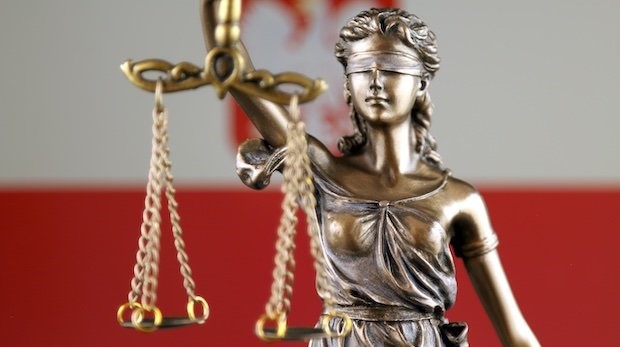 24./17.November 2021 – BRD-Verfassungsnotstand seit 2013 – der EuGH missachtet vorsätzlich die unterschiedlichen europäischen RechtskulturenWieviel aktive CIA-Agenten gibt es und wie viele sind davon Deutsche Staatsbürger?Mathias Döpfner, der Vorstandsvorsitzende des Springer Verlages, bleibt Präsident des Bundesverbands Digitalpublisher und Zeitungsverleger BDZV. Das ist das Ergebnis einer Aussprache der Verbandspräsidiums von diesem Mittwoch.Damit begeistern Sie sich für einen global bekannten Kriminellen.Mir schuldet der Springer Verlag 950.000.000,00 €, so die Rechtsabteilung Funke Medien. Gerichtlich, vollstreckbarer Titel, Amtsgericht Charlottenburg, ist bei der korrupten Berliner Justiz, ausgeschlossen. Per Privatdetektiv(Schlüsseldienst) wurden alle Akten/Dokumente vernichtet. Eine Kopie, Funke Medien-Rechtsabteilung, fand ich zufällig.IBAN: DE62 2005 0550 1340 4257 17IBAN:DE                        8011 5290 99Steuer Nr. 43/109/01291 -Finanzamt Hmb. Barmbek-Uhlenh.Vielen Dank.Mit freundlichen GrüßenRolf Jürgensen(alle Anschläge überlebt)http://datenkurier.com/ tu nichts, und alles ist getan